April 10, 2015Docket No. R-2015-2473452Utility Code: 310828Mike Gruin                                                   Attorney                                                  fibernet telecommunications of pa17 north 2nd street16th floorharrisburg Pa 17101Re:	Fibernet Telecommuncations of PA	Tariff Telephone – Pa P.U.C. No. 2 Supplement 1Issued March 23, 2015, to become effective March 24, 2015Dear Mr. Gruin: 	This letter is in regards to your letter of April 2, 2015, in which you request that the above-referenced tariff supplement be withdrawn.  Please be advised that your request has been approved and that the withdrawal process has been completed.  Our records in this matter will now be closed.  If you are dissatisfied with the resolution of this matter, you may, as set forth in 52 Pa. Code § 5.44, file a petition with the Commission within 20 days of the date of this letter.  If you have any questions in this matter, please contact Christopher Hepburn, Telco Section, Bureau of Technical Utility Services at (717) 214-9115 or chepburn@pa.gov. 							Sincerely,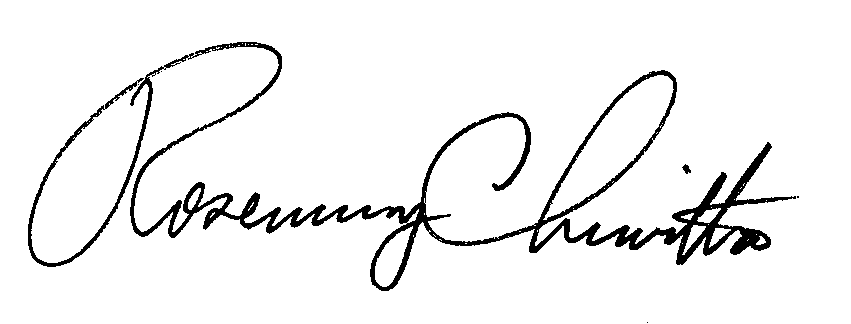 							Rosemary Chiavetta							Secretarycc:	Melissa Derr, TUS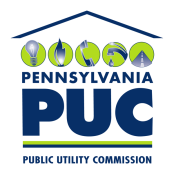  PUBLIC UTILITY COMMISSIONP.O. IN REPLY PLEASE REFER TO OUR FILE